CHƯƠNG TRÌNHĐẠI HỘI ĐẠI BIỂU HỘI CỰU SINH VIÊN TRƯỜNG ĐẠI HỌC NÔNG LÂM THÁI NGUYÊN LẦN THỨ 2 NHIỆM KỲ 2021-2026  (Trường Đại học Nông lâm Thái Nguyên, ngày 19/11/2022)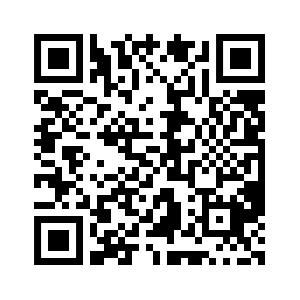 (Đại biểu quét mã QR code để truy cập thông tin Cựu sinh viên tiêu biểu trường ĐHNL và Tài liệu Đại hội Cựu sinh viên)                                                                                   BAN TỔ CHỨCSTTThời gian, địa điểmTên hoạt độngChủ trìTừ 8h30 – 09h00Phòng họp A1, A2, A3, Hội trường A4Đón tiếp đại biểuBan Lễ tânTừ 8h45 – 09h00Hội trường A4Văn nghệ chào mừngĐoàn thanh niênTừ 09h00 – 09h15Hội trường A4Chào cờ, Khai mạc, tuyên bố lý do, giới thiệu đại biểu, giới thiệu đoàn chủ tịch, thư ký Đại hội…BTCTừ 09h00 – 09h15Hội trường A4Phát biểu của lãnh đạo Trường ĐHNLGS.TS. Nguyễn Thế HùngTừ 09h15 – 09h35Hội trường A4Báo cáo tổng kết hoạt động nhiệm kỳ 2016- 2021 và phương hướng hoạt động nhiệm kỳ 2021- 2026Đoàn Chủ tịch Đại hộiTừ 09h15 – 09h35Hội trường A4Phát biểu của Đại biểu đại diện Cựu sinh viênĐoàn Chủ tịch Đại hộiTừ 09h35 – 10h15Hội trường A4Bầu BCH Hội cựu sinh viên nhiệm kỳ 2021- 2026Đoàn Chủ tịch Đại hội Từ 09h35 – 10h15Hội trường A4BCH hội nhiệm kỳ 2021- 2026 ra mắt Đại hội Đoàn Chủ tịch Đại hội Từ 09h35 – 10h15Hội trường A4Tặng hoa chúc mừng chia tay các đồng chí không tái cử tham gia BCH khóa mớiĐoàn Chủ tịch Đại hội Từ 09h35 – 10h15Hội trường A4Công bố các Ban thuộc Hội CSV: Chuyên môn, Tổ chức - Kết nối doanh nghiệp, Đối ngoại - tài trợĐoàn Chủ tịch Đại hội Từ 09h35 – 10h15Hội trường A4Thông qua sửa đổi quy chế của Hội CSVĐoàn Chủ tịch Đại hội Từ 10h15 – 11h15 Phòng họp A1, A3, Hội trường A4Đại biểu thảo luận về định hướng phát triển Nhà trường (chia 3 nhóm thảo luận tại Phòng họp A1, A3 và HT A4)Đoàn Chủ tịch Đại hộiTừ 11h15 – 11h30Hội trường A4Thông qua Nghị Quyết Đại hộiThư ký Đại hộiTừ 11h30 – 11h40 Hội trường A4Bế mạc Đại hộiBTCTừ 12h00 tại Không gian nông nghiệp SmartLiên hoan chúc mừng thành công của Đại hội (tại Không gian Nông nghiệp Smart – ĐHNL)BTC